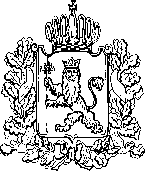 АДМИНИСТРАЦИЯ ВЛАДИМИРСКОЙ ОБЛАСТИПРАВЛЕНИЕ ДЕПАРТАМЕНТА ЦЕН И ТАРИФОВПОСТАНОВЛЕНИЕ06.12.2016						                                      № 42/37О внесении изменений в постановлениедепартамента цен и тарифов администрации Владимирской области от 17.12.2014 № 58/20 «О тарифах на тепловую энергию»В соответствии с Федеральным законом от 27.07.2010 № 190-ФЗ «О теплоснабжении», постановлением Правительства Российской Федерации от 22.10.2012 № 1075 «О ценообразовании в сфере теплоснабжения», Методическими указаниями по расчету регулируемых цен (тарифов) в сфере теплоснабжения, утвержденными приказом Федеральной службы по тарифам от 13.06.2013 № 760-э, департамент цен и тарифов администрации Владимирской области  п о с т а н о в л я е т:  1. Внести изменения в постановление департамента цен и тарифов администрации Владимирской области от 17.12.2014 № 58/20 «О тарифах на тепловую энергию», изложив приложение № 1 к постановлению в следующей редакции согласно приложению. 2. Указанные в пункте 1 настоящего постановления изменения вступают в силу с 01 января 2017 года. 3. Настоящее постановление подлежит официальному опубликованию в средствах массовой информации.Заместитель председателя правлениядепартамента цен и тарифовадминистрации Владимирской области                                           М. С. НовоселоваПриложение к постановлению департаментацен и тарифов администрацииВладимирской областиот 06.12.2016 № 42/37Тарифы на тепловую энергию (мощность), поставляемую потребителям(НДС не облагается)<*> Выделяется в целях реализации пункта 6 статьи 168 Налогового кодекса Российской Федерации (часть вторая)№ п/пНаименование регулируемой организацииВид тарифаГодВода1ООО «Импульс», п. ГоркаДля потребителей, в случае отсутствия дифференциации тарифов по схеме подключенияДля потребителей, в случае отсутствия дифференциации тарифов по схеме подключенияДля потребителей, в случае отсутствия дифференциации тарифов по схеме подключения1ООО «Импульс», п. Горкаодноставочный
руб./Гкал01.01.2015-30.06.20152 331,531ООО «Импульс», п. Горкаодноставочный
руб./Гкал01.07.2015-31.12.20152 400,291ООО «Импульс», п. Горкаодноставочный
руб./Гкал01.01.2016-30.06.20162 400,291ООО «Импульс», п. Горкаодноставочный
руб./Гкал01.07.2016-31.12.20162 575,371ООО «Импульс», п. Горкаодноставочный
руб./Гкал01.01.2017-30.06.20172 575,371ООО «Импульс», п. Горкаодноставочный
руб./Гкал01.07.2017-31.12.20172 590,151ООО «Импульс», п. ГоркаНаселение (тарифы указываются с учетом НДС) *Население (тарифы указываются с учетом НДС) *Население (тарифы указываются с учетом НДС) *1ООО «Импульс», п. Горкаодноставочный
руб./Гкал01.01.2015-30.06.20152 331,531ООО «Импульс», п. Горкаодноставочный
руб./Гкал01.07.2015-31.12.20152 400,291ООО «Импульс», п. Горкаодноставочный
руб./Гкал01.01.2016-30.06.20162 400,291ООО «Импульс», п. Горкаодноставочный
руб./Гкал01.07.2016-31.12.20162 575,371ООО «Импульс», п. Горкаодноставочный
руб./Гкал01.01.2017-30.06.20172 575,371ООО «Импульс», п. Горкаодноставочный
руб./Гкал01.07.2017-31.12.20172 590,15